								Liite 1.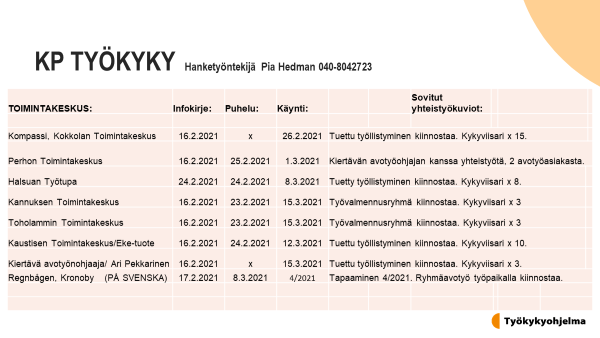 